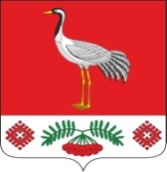 12.02.2020г. №10РОССИЙСКАЯ ФЕДЕРАЦИЯИРКУТСКАЯ ОБЛАСТЬБАЯНДАЕВСКИЙ МУНИЦИПАЛЬНЫЙ РАЙОНТУРГЕНЕВСКОЕ СЕЛЬСКОЕ ПОСЕЛЕНИЕАДМИНИСТРАЦИЯПОСТАНОВЛЕНИЕО РАЗДЕЛЕ ЗЕМЕЛЬНОГО УЧАСТКА С КАДАСТРОВЫМ НОМЕРОМ 
85:02:110101:526 С СОХРАНЕНИЕМ В ИЗМЕНЕННЫХ ГРАНИЦАХРуководствуясь ст. 11.4 Земельного кодекса РФ, ст.6 п.22 Устава МО «Тургеневка» и с целью приведения в соответствие границ земельных участков, на основании плана распоряжения муниципальной собственностью:ПОСТАНОВЛЯЮ:	1. Утвердить Схему расположения земельного участка на кадастровом плане территории (Приложение №1), образованных путем раздела земельного участка с кадастровым номером 85:02:110101:526 с сохранением земельного участка с кадастровым номером 85:02:110101:526 в измененных границах.	2. Присвоить адрес образуемому в результате раздела земельному участку с условным номером 85:02:110101:526:ЗУ1, площадью 33431 кв.м., находящемуся на землях населенных пунктов в зоне Иные зоны сельскохозяйственного назначения с видом разрешенного использования Сельскохозяйственное использование (код 1.0)– Иркутская область, Баяндаевский район, с.Тургеневка, ул.Советская, 2/2».	3. Обратится в Управление Федеральной службы государственной регистрации кадастра и картографии (Управление Росреестра) по Иркутской области для осуществления государственного кадастрового учета и регистрации прав на образуемые земельные участки.	4. Контроль за исполнением настоящего постановления оставляю за собой.Глава МО «Тургеневка»                                                                                В.В.Синкевич